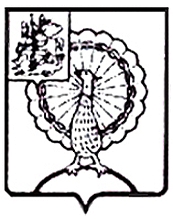 Информация об итогах проведенного контрольного мероприятия«Внешняя проверка бюджетной отчетности главных администраторов бюджетных средств городского округа Серпухов Московской области за 2019 год: Комитета по финансам и налоговой политики Администрации городского округа Серпухов Московской области»1. Основание для проведения контрольного мероприятия: пункт 2.3.6. раздела 2 Плана работы Контрольно-счетной палаты городского округа Серпухов на 2020 год (утвержденного Приказом Председателя № 178 от 23.12.2019г. (с изменениями).2. Предмет контрольного мероприятия: годовая бюджетная отчетность главных администраторов бюджетных средств городского округа Серпухов состав, формы и порядок предоставления которой утверждается Минфином РФ.3. Объекты контрольного мероприятия: Комитет по финансам и налоговой политики Администрации городского округа Серпухов Московской области.4. Проверяемый период деятельности: 2019 год.5. Срок проведения контрольного мероприятия: с «01» апреля 2020 года по «15» мая 2020 года.6. По результатам контрольного мероприятия установлено следующее:6.1. Нарушения общих требований к бухгалтерской (финансовой) отчетности экономического субъекта, в том числе к ее составу (п.2.9 Классификатора нарушений) 6.1.1. В соответствии с п.158 Инструкции 191н, при отсутствии расхождений по результатам инвентаризации, проведенной в целях подтверждения показателей годовой бюджетной отчетности, Таблица №6 ф.0503160 не заполняется. Факт проведения годовой инвентаризации отражается в текстовой части раздела 5 «Прочие вопросы деятельности субъекта бюджетной отчетности» Пояснительной записки (ф. 0503160). В результате проведения инвентаризации в соответствии с приказом №4-о/д от 05.11.2019г., расхождения не выявлены, однако в нарушение п.158 Инструкции 191н, данный факт отражен в Таблице 6 ф.0503160 и отсутствует в текстовой части раздела 5 Пояснительной записки.6.1.2. В нарушение статьи 13, 14 Федерального закона от 6 декабря 2011 г. № 402-ФЗ «О бухгалтерском учете», пункта 152 Инструкции 191н, в Пояснительной записки (ф.0503160) отсутствует следующая информация:- в разделе 1 Пояснительной записки (ф.0503160) отсутствуют сведения об организации бухгалтерского учета, информация об исполнителе (ФИО, должность) составившем бухгалтерскую отчетность, указана информация о численности работников которая должна быть указана в разделе 2;- в разделе 2 Пояснительной записки (ф.0503160) отсутствуют  сведения о мерах по повышению эффективности расходования бюджетных средств, о мерах по повышению квалификации и переподготовке специалистов, о ресурсах (численность работников, стоимость имущества, бюджетные расходы, объемы закупок и т.д.), используемых для достижения показателей результативности деятельности субъекта бюджетной отчетности;- в разделе 3 Пояснительной записки (ф.0503160) не отражена информация по форме 0503164 «Сведения об исполнении бюджета», однако ссылка в данной форме на пояснительную записку имеется. Так же в разделе 3 отражена сумма кредиторской задолженности на конец отчетного периода в размере 160 375,31 рублей, что не соответствует данным формы 0503169 по кредиторской задолженности, фактическая сумма на конец отчетного периода составила 160 772,72 рубля;- раздел 4 Пояснительной записки (ф.0503160) имеет название «Прочие вопросы деятельности», что не соответствует разделу 4 «Анализ показателей бухгалтерской отчетности субъекта бюджетной отчетности» Пояснительной записки (ф. 0503160) предусмотренной Инструкцией №191н.  В разделе 4 не указаны Сведения о движении нефинансовых активов (ф. 0503168), Сведения по дебиторской и кредиторской задолженности (ф. 0503169) – информация по данным формам размещена в разделе 3 Пояснительной записки (ф.0503160). - раздел 5 «Прочие вопросы деятельности субъекта бюджетной отчетности» в Пояснительной записке (ф. 0503160) отсутствует.6.1.3. В нарушение статьи 13, 14 Федерального закона 6 декабря 2011 г. № 402-ФЗ «О бухгалтерском учете», пункта 152 Инструкции 191н, в разделе 3 Пояснительной записки (ф.0503160), отражена информация о том, что форма 0503173 «Сведения об изменении остатков валюты баланса» представлена в отчете, однако фактически данная форма отсутствует в отчетности и в разделе 4 Пояснительной записки (ф.0503160) отражено, что форма 0503173 не входит в состав отчетности, т.к. не имеет числового значения.По результатам контрольного мероприятия направлены информационные письма в Совет депутатов городского округа Серпухов и Главе городского округа Серпухов, а также Отчет о результатах контрольного мероприятия для сведения был направлен в Прокуратуру городского округа Серпухов.КОНТРОЛЬНО-СЧЕТНАЯ ПАЛАТАГОРОДСКОГО ОКРУГА СЕРПУХОВМОСКОВСКОЙ ОБЛАСТИКОНТРОЛЬНО-СЧЕТНАЯ ПАЛАТАГОРОДСКОГО ОКРУГА СЕРПУХОВМОСКОВСКОЙ ОБЛАСТИ142203, Московская область, городской округ Серпухов, ул. Советская, д.88  ИНН/КПП: 5043044241/504301001ОГРН: 1115043006044телефон:  8(4967)37-71-85, 37-45-40 e-mail : kspserpuhov@yandex.ru https://ksp-serpuhov.ru